MĚSTSKÝ ÚŘAD FRYŠTÁK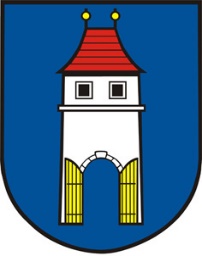 Tel.: 577911051, podatelna@frystak.cznám. Míru 43, 763 16 FryštákIČO: 00283916, datová schránka: mvbbeg5 		PŘIHLÁŠKA NA AKCI „VÍTÁNÍ DĚTÍ DO ŽIVOTA“Komise pro občanské záležitosti města FryštákuJméno a příjmení dítěte: ………………………………………………………………………Datum narození: ………………………………………………………………………………Adresa trvalého pobytu: ………………………………………………………………………Jméno a příjmení matky: ……………………………………………………………………..Jméno a příjmení otce: ………………………………………………………………………..Doručovací adresa: ……………………………………………………………………………(pokud se liší od adresy trvalého pobytu)Kontakt (telefon, e-mail): …………………………………………………………………….Vyplněnou přihlášku zašlete zpět na Městský úřad Fryšták, detašované pracoviště, náměstí Míru 383, matrika, 763 16 Fryšták nebo osobně doručte do kanceláře matriky, případně zašlete e-mailem na adresu matrika@frystak.czK slavnostnímu vítání dětí do života budete s dostatečným předstihem pozváni.Podpisem této přihlášky souhlasíte s využitím uvedených osobních údajů pouze pro organizační zajištění akce „Vítání dětí do života“ v souladu s ustanovením zákona č. 101/2000 Sb., o ochraně osobních údajů, ve znění pozdějších předpisů.Datum:    …………………………………………….Podpis:    ……………………………………………